Приложение №4 к Постановлению №____ от «___» февраля 2020 года«Об утверждении типовых проектов контейнерныхплощадок МО Запорожское сельское поселение»ТИПОВОЙ ПРОЕКТконтейнерной площадки на 5 контейнеров.2020 годТЕХНИЧЕСКОЕ ЗАДАНИЕна выполнение строительно-монтажных работстроительство контейнерной площадки на пять контейнеров по адресу:_________________________________________________ I Требования к объекту накопления твердых коммунальных отходов:- поверхность объекта накопления должна иметь искусственное водонепроницаемое и химически стойкое покрытие (асфальт, керамзитобетон, полимербетон, керамическая плитка и др.);- размер объекта накопления должен быть рассчитан на установку пятиконтейнеров;- объект накопления должен быть оснащен навесом;- удаленность объекта накопления от жилых домов, детских учреждений, мест отдыха населения на расстояние не менее 20 м;- объект накопления должен иметь ровное покрытие с уклоном в сторону проезжей части 0,02 %;- объект накопления должен иметь ограждение;- объект накопления должен примыкать непосредственно к сквозным проездам;II  Этапы создания места(площадки) накопления твердых коммунальных отходов (объекта накопления).1.Устройство железобетонного основания площадки2.Изготовление и монтаж металлоконструкций навеса3.Устройство покрытия крыши и стен навеса4.Приобретение, установка и маркировка контейнеров.III Объемы работ: IV. Фотоматериалы. 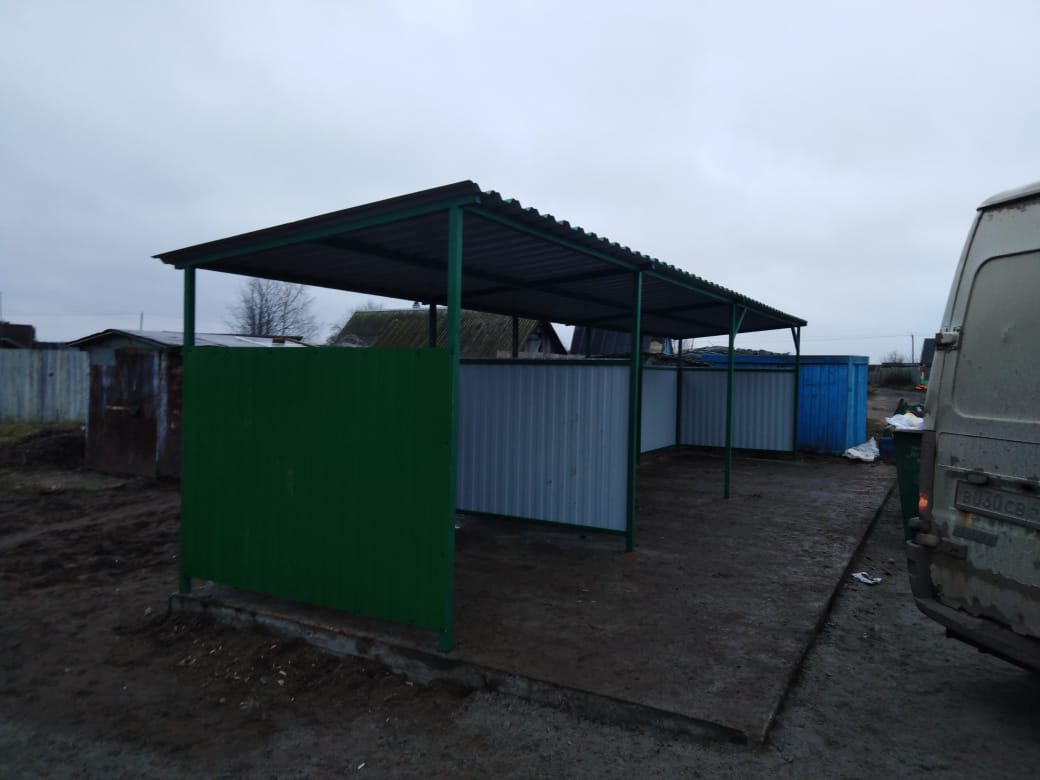                        Сметная стоимость строительства объекта накопления  - это сумма денежных средств, необходимых для осуществления строительства в соответствии с проектными материалами. Сметная стоимость является основой для определения размера капитальных вложений, финансирования строительства, формирования договорных цен на строительную продукцию, расчетов за выполненные подрядные (строительно-монтажные, ремонтно-строительные и др.) работы, оплаты расходов по приобретению оборудования и доставке его на стройки, а также возмещения других затрат за счет средств, предусмотренных сводным сметным расчетом.Стоимость устройства контейнерной площадки на 5 контейнерных баков определяется сметной стоимостью строительства объекта накопления.Разборка горизонтальных поверхностей бетонных конструкций при помощи отбойных молотков1 м3 бетона0,0561/0,0561 м3 бетона0,056Погрузочные работы: Погрузка при автомобильных перевозках мусора строительного с погрузкой экскаваторами емкостью ковша до 0,5 м3т12,322/12,32т12,32Перевозка грузов I класса автомобилями-самосвалами грузоподъемностью 10 т работающих вне карьера на расстояние до 72 кмт12,323/12,32т12,32Разработка грунта в отвал экскаваторами "драглайн" или "обратная лопата" с ковшом вместимостью 0,5 (0,5-0,63) м3, группа грунтов 11000 м3 грунта0,0154/0,0151000 м3 грунта0,015Разработка грунта вручную в траншеях глубиной до 2 м без креплений с откосами, группа грунтов 1100 м3 грунта0,0235/0,023100 м3 грунта0,023Устройство прослойки из нетканого синтетического материала (НСМ) в земляном полотне сплошной1000 м2 поверхности0,036/0,031000 м2 поверхности0,03Устройство основания под фундаменты песчаного1 м3 основания97/91 м3 основания9Устройство основания под фундаменты щебеночного1 м3 основания6,6758/6 + 11/0,6751 м3 основания6,675Устройство фундаментных плит железобетонных плоских100 м3 бетона, бутобетона и железобетона в деле0,069/0,06100 м3 бетона, бутобетона и железобетона в деле0,06Копание ям вручную без креплений для стоек и столбов с откосами глубиной до 1,5 м, группа грунтов 1100 м3 грунта0,02310/0,023100 м3 грунта0,023Устройство бетонной подготовки100 м3 бетона, бутобетона и железобетона в деле0,01612/0,016100 м3 бетона, бутобетона и железобетона в деле0,016Монтаж опорных стоек для пролетов 1 т конструкций0,12413/0,1241 т конструкций0,124Монтаж ограждающих конструкций стен из профилированного листа100 м20,51914/0,519100 м20,519Огрунтовка металлических поверхностей за один раз грунтовкой ГФ-021100 м2 окрашиваемой поверхности0,17915/0,179100 м2 окрашиваемой поверхности0,179Окраска металлических огрунтованных поверхностей эмалью ХВ-124100 м2 окрашиваемой поверхности0,17916/0,179100 м2 окрашиваемой поверхности0,179Исправление профиля оснований гравийных без добавления нового материала1000 м2 площади основания0,0717/0,071000 м2 площади основания0,07Устройство подстилающих и выравнивающих слоев оснований из песчано-гравийной смеси, дресвы100 м3 материала основания (в плотном теле)0,15718/0,157100 м3 материала основания (в плотном теле)0,157Планировка участка вручную100 м20,4820/0,48100 м20,48Подготовка почвы для устройства партерного и обыкновенного газона с внесением растительной земли слоем 15 см вручную100 м20,4821/0,48100 м20,48Посев газонов партерных, мавританских и обыкновенных вручную100 м20,48Приобретение контейнерных баковшт.5Маркировка контейнерных баков шт.5